REPUBLIKA HRVATSKA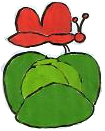 KOPRIVNIČKO-KRIŽEVAČKA ŽUPANIJAOSNOVNA ŠKOLA KOPRIVNIČKI BREGIAdresa: Trg svetog Roka 2, Koprivnički BregiRavnateljica: Karolina Vidović tel 048/220 596  Tajništvo tel/fax 048/830-008  Računovodstvo tel 048/220-595 Pedagog tel 048/830 086E-mail 1: os-koprivnicki-bregi.@kc.t-com.hr  E-mail 2: ured@os-koprivnicki-bregi.skole.hr    Web: www.os-koprivnicki-bregi.skole.hrKLASA:602-02/14-01/4URBROJ:2137-76-14-01/425Koprivnički Bregi, 30. rujna 2014.Na temelju članka 107. stavka 10. podstavka 2. Zakona o odgoju i obrazovanju u osnovnoj i srednjoj školi (N.N. 87/08,86/09,92/10,105/10,90/11.,16/12.,86/12.i 94/13.), članka 24. Kolektivnog ugovora za zaposlenike u osnovnoškolskim ustanovama (NN63/14.) i članka 35. Statuta OŠ Koprivnički Bregi, Školski odbor Osnovne škole Koprivnički Bregi dana 30.9.2014. godine donosi O D L U K UI.Daje se prethodna suglasnost ravnateljici Osnovne škole Koprivnički Bregi na zasnivanje radnog odnosa na radnom mjestu učitelja glazbene kulture  određeno, nepuno radno vrijeme vrijeme s       SAŠOM NOVAKOM iz Drnja, Crkvena 13.Radni odnos zasnovat će se  na određeno, nepuno radno vrijeme do povratka djelatnice Lidije Peroš kojoj je odobreno mirovanje ugovora o radu zbog obavljanja poslova ravnateljice u OŠ „Prof.Blaž Mađer“ u Novigradu Podravskom.II.Ova Odluka stupa na snagu danom donošenja.                                                                             PREDSJEDNICA ŠKOLSKOG ODBORA:                                                                                  Vlatka Kunić		